.SIDE BEHIND ¼ SHUFFLE ½ TURN SHUFFLE, ROCK BACK ROCK FORWARDWALK FORWARD, WALK BACK COASTER STEP¼ TURN SHUFFLE, ½ TURN SHUFFLE, ¼ TURN SHUFFLE, ½ TURN SHUFFLERIGHT CROSS, LEFT CROSS, SYNCOPATE OUT RIGHT-LEFT, POP KNEES RIGHT-LEFT-RIGHTREPEATDixie Shuffle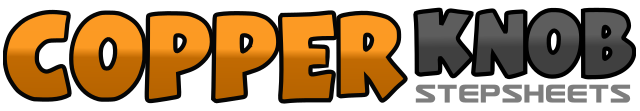 .......Count:32Wall:4Level:Beginner.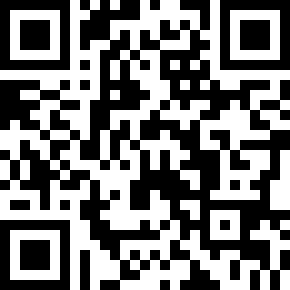 Choreographer:Daniel Whittaker (UK)Daniel Whittaker (UK)Daniel Whittaker (UK)Daniel Whittaker (UK)Daniel Whittaker (UK).Music:Stand By Your Man - The ChicksStand By Your Man - The ChicksStand By Your Man - The ChicksStand By Your Man - The ChicksStand By Your Man - The Chicks........1-2Step right to side, cross left behind right3&4Make a ¼ turn right and shuffle (right, left, right)5&6On ball of right foot make ½ turn right, shuffle back (left, right, left)7-8Rock back right, rock forward left9-12Walk forward right-left-right, kick left foot forward (clap)13-14Walk back left-right15&16Step back left, step right beside left, step forward left17&18Make ¼ turn right shuffle (right, left, right)19&20Make ½ turn left shuffle (left, right, left)21&22Make ¼ turn right shuffle (right, left, right)23&24Make ½ turn left shuffle (left, right, left)25-26Touch right to right side, cross over left27-28Touch left to left side, cross over right&29Syncopate out to the side right-left30-32Pop knees right-left-right